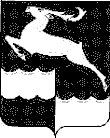 ЯРКИНСКИЙ СЕЛЬСКИЙ СОВЕТ ДЕПУТАТОВКЕЖЕМСКОГО РАЙОНА КРАСНОЯРСКОГО КРАЯРЕШЕНИЕО ВНЕСЕНИИ ИЗМЕНЕНИЯ В РЕШЕНИЕ ЯРКИНСКОГО СЕЛЬСКОГО СОВЕТА ДЕПУТАТОВОТ 22.06.2020 № 15«ОБ УТВЕРЖДЕНИИ ПОРЯДКА ПРИНЯТИЯ РЕШЕНИЯ О ПРИМЕНЕНИИ К ДЕПУТАТУ, ВЫБОРНОМУ ДОЛЖНОСТНОМУ ЛИЦУ МЕСТНОГО САМОУПРАВЛЕНИЯ МЕР ОТВЕТСТВЕННОСТИ, ПРЕДУСМОТРЕННЫХ ЧАСТЬЮ 7.3-1 СТАТЬИ 40 ФЕДЕРАЛЬНОГО ЗАКОНА ОТ 06.10.2003 № 131-ФЗ «ОБ ОБЩИХ ПРИНЦИПАХ ОРГАНИЗАЦИИ МЕСТНОГО САМОУПРАВЛЕНИЯ В РОССИЙСКОЙ ФЕДЕРАЦИИ»На основании протеста прокуратуры Кежемского района от 19.10.2021 № 86-01-21, в соответствии с частью 7.3-1 статьи 40 Федерального закона от 06.10.2003 № 131-ФЗ «Об общих принципах организации местного самоуправления в Российской Федерации», Федеральным законом от 25.12.2008 № 273-ФЗ «О противодействии коррупции», Законом Красноярского края от 19.12.2017 № 4-1264«О представлении гражданами, претендующими на замещение муниципальных должностей, должности главы (руководителя) местной администрации по контракту, и лицами, замещающими указанные должности, сведений о доходах, расходах, об имуществе и обязательствах имущественного характера и проверке достоверности и полноты таких сведений», руководствуясь статьями 6, 27 Устава Яркинского сельсовета Кежемского района Красноярского края, Яркинский сельский Совет депутатов РЕШИЛ:1.Внести в Решение Яркинского сельского Совета депутатов                  от 22.06.2020 № 15 «Об утверждении Порядка принятия решения о применении к депутату, выборному должностному лицу местного самоуправления мер ответственности, предусмотренных частью 7.3-1 статьи 40 Федерального закона от 06.10.2003 № 131-ФЗ «Об общих принципах организации местного самоуправления в Российской Федерации»                       (далее – Решение от 22.06.2020 № 15) следующее изменение:1.1. Пункт 3 Решения от 22.06.2020 № 15 изложить в следующей редакции:«3. Настоящее Решение подлежит официальному опубликованию в газете «Яркинский Вестник» и вступает в силу в день, следующий за днем его официального опубликования.».2. Опубликовать настоящее Решение в газете «Яркинский Вестник». 3. Настоящее Решение вступает в силу после его официального опубликования.4. Контроль за исполнением настоящего Решения оставляю за собой.02.12.2021с. Яркино№ 18-1Глава Яркинского сельсовета          И.Н. Рукосуева